Číslo: A2023140415Smlouvazajištění výuky plavání uzavřená podle Občanského zákoníku těmito smluvními stranami:Poskytovatel:              Betynka Comunity of Future z.s., Rybná 716/24, 110 00 Praha 1Doručovací adresa:    Výmolova 7, 150 00 Praha 5Zastoupena:                Bc. Martina Ježková DiS. Tel.: 603539767 ( pouze SMS)Kontaktní osoba:        Hana Čutková, Tel.: +420 603 240 182Email:                           hanacutkova@seznam.cz, info@betynka.euIČO:                               14258340dále jen poskytovatelaObjednatel:		Základní škola,	Praha 4, Mikulova 1594 Adresa:             	Praha 4, Mikulova 1594,Praha 4, 149 00           Zástupena:  		ředitelka školy: Mgr. Michaela Pacherová,Kontaktní osoba:  	Pacherová, tel.:226805742email: 			pacherova@zsmikulova.czIČO: 			61388459dále jen objednateluzavírají následující smlouvu:Poskytovatel bude zajišťovat pro žáky objednatele výuku plavání v bazénu lázní AXA, Praha 1, Na Poříčí 40, ve šk. roce 2023/2024,vždy v den: ..pondělí …,  čas: 1. lekce od 9:00 do 9:45 a 2. lekce od 9:45 do 10:30, šk. pololetí 1. a 2. .Příloha 1. : zde jsou uvedeny konkrétní dny výuky (Kalendář plaveckých lekcí), tato příloha bude odevzdána a odsouhlasena předem na domluvený kontakt, nejpozději při 1. vyučovací hodině daného školního pololetí.Příloha 2. : tvoří smluvený seznam a počet žáků, …cca 45 žáků 1. lekce, cca 20 žáků 2. lekce, kde budou uvedeny zdravotní zvláštnosti, nebo omezení jednotlivých žáků, z důvodu bezpečnosti a možnosti výuky plavání, tento seznam odevzdá každá třída nejpozději při 1.vyučovací hodině, nebo zašle na výše uvedený kontaktní email. Cena za výuku byla smluvena mezi smluvními stranami ve výši 125,- Kč  na vyučovací hodinu ( tj. 45 min – včetně docházky, úvodu a ukončení lekce ) za žáka. Tato částka se skládá z ceny za metodickou výuku plavání a jsou v ní zahrnuty mzdové náklady, náklady na učební pomůcky a provozní náklady. Poskytovatel není plátcem DPH a cena je konečná.  Objednatel bere na vědomí, že v ceně je zahrnuto pouze základní pojištění a poskytovatel doporučuje objednateli si pojištění sjednat. Objednatel bere na vědomí, že finanční náklady na výuku plavání jsou z hlediska účasti žáků na výuce konstantní, absence žáků na ně nemá vliv. Proto objednatel souhlasí s tím, že poskytovatel nebude vracet příspěvky za jednotlivé hodiny. Obě strany se dohodly na tom, že poskytovatel bude vracet příspěvky pouze v případě, že žák zamešká ze zdravotních důvodů více jak 90% a toto doloží lékařským potvrzením, nebo v případě odstěhování se.Při odřeknutí hodin z důvodu uzavření plaveckého bazénu, bude objednateli vrácena poměrná částka za odřeknuté hodiny, nebo bude hodina, po domluvě obou smluvních stran, řádně nahrazena. Nezúčastní-li se objednatel plavecké výuky z důvodu školy v přírodě, hromadného onemocnění – epidemie apod., nebudou tyto hodiny nahrazovány, ani vráceno kurzovné, pokud se předem řádně neomluví. V případě řádné omluvy objednatele smluvní strany dohodnou náhradní hodinu takto zrušenou. Veškeré náhrady mohou být realizovány pouze, pokud to umožní časový harmonogram plavecké školy. Celkovou cenu za výuku plavání dle přílohy 1. ( Kalendář plaveckých lekcí) a bodu 2. se objednatel zavazuje uhradit do 30-ti dnů po vystavení faktury a to nejpozději do poslední vyučovací hodiny daného školního pololetí.Pokud bude objednatel v prodlení s úhradou platby za výuku plavání (viz bod 5), je povinen zaplatit poskytovateli úrok z prodlení ve výši 0,15 a to za každý započatý den.Pracovníci objednatele (doprovod) plně odpovídají za žáky v prostorách vstupní haly, šaten, sprch, osušoven a toalet. Dodržují hygienické požadavky daného bazénu ( především převlékání do odpovídajícího oblečení v přítomnosti na bazénu – např. plavky, kraťasy, tričko. Ne civilní oděv, ve kterém se přichází z ulice ) a dále se řídí řádem plaveckého bazénu a řádem plavecké školy. Zajišťují bezpečnost a ochranu zdraví žáků a dodržují předpisy vztahující se k zajišťování protipožární ochrany. Dohlíží na šetrné zacházení se zařízením a vybavením v prostorách vstupní haly, šaten, sprch, osušoven a toalet. Vykonávají dozor nad žáky. Jsou přítomni na bazénu po celou dobu výuky a odvádí žáky na toaletu. Dále plně zodpovídají za žáky školy, kteří se nemohou výuky zúčastnit a jsou přítomni v prostorách bazénů. Dohlíží na to, aby i tito žáci dodržovali hygienické požadavky a byli na bazénu převlečeni. Provádí pravidelné záznamy o přítomnosti žáků do docházkových listů jednotlivých tříd. Informuje učitele plavání před každou lekcí o mimořádných stavech a zdravotních, či jiných odchylkách žáků. Zástupci poskytovatele (učitelé plavání) přebírají tuto odpovědnost (viz bod 7) pouze v prostoru vlastního bazénu v době výuky a to jen za žáky, kteří se řádně účastní výuky (v případě potřeby toalety, nebo nutnosti přerušit výuku pro daného žáka, si žáka přebírá pracovník objednatele (doprovod).Poskytovatel zodpovídá za kvalitu výuky a své učitele, za jejich pravidelné proškolování a zajištění výuky plavání v souladu s předpisy MŠMT ČR vztahujícími se k plavecké výuce. Poskytovatel prohlašuje, že má sjednáno pojištění odpovědnosti, které kryje odpovědnost poskytovatele za výkon činnosti lektorů, podle této smlouvy.Tato smlouva může být vypovězena okamžitě a bez náhrady v případě hrubého porušení a nedodržení smluvních závazků jednou či druhou stranou.Vztahy mezi smluvními stranami, které nejsou upraveny touto smlouvou, se řídí ustanovením Občanského zákoníku, ve znění pozdějších změn a doplňků. Veškeré změny této smlouvy mohou být provedeny pouze písemnou formou dodatku k této smlouvě.Tato smlouva nabývá účinnosti dnem podpisu této smlouvy.Tuto smlouvu lze měnit a doplňovat výhradně dohodou smluvních stran ve formě písemného dodatku podepsaného statutárními zástupci.Tato smlouva je vyhotovena ve dvou stejnopisech s platností originálu, přičemž každá ze smluvních stran obdrží jedno vyhotovení.V Praze dne							V                    dne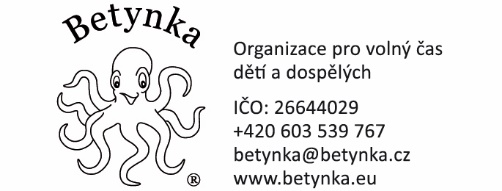 ………………………………………………….				………………………………………………….Za poskytovatele							Za objednatele